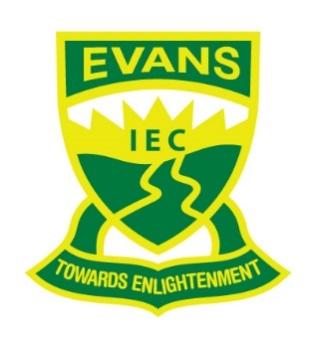 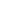 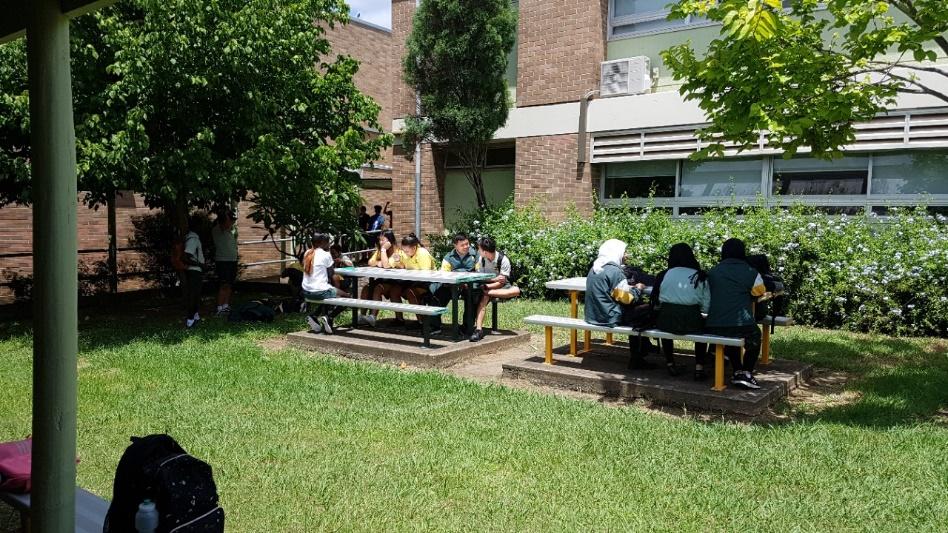 Evans Intensive English Centre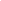 Evans Intensive English Centre is hosted by Evans High School.  It is part of the NSW secondary school system. It offers initial placement for newly arrived students, refugees, and fee-paying internationals who require support in developing English proficiency and are of secondary school age living in western and north-western Sydney. Students receive an intensive English program while studying most of the high school subjects including English, Mathematics, Science, History, Geography and PDHPE. The Centre also provides programs designed to assist the students to adjust to school and life in Australia. After completing the Intensive English Program, which ranges from 3-15 months, students are then enrolled in their local or preferred high school which offers continuing EAL/D support.This information booklet has been developed for parents and students. It contains information about our school, requirements, expectations, and answers some frequently asked questions. 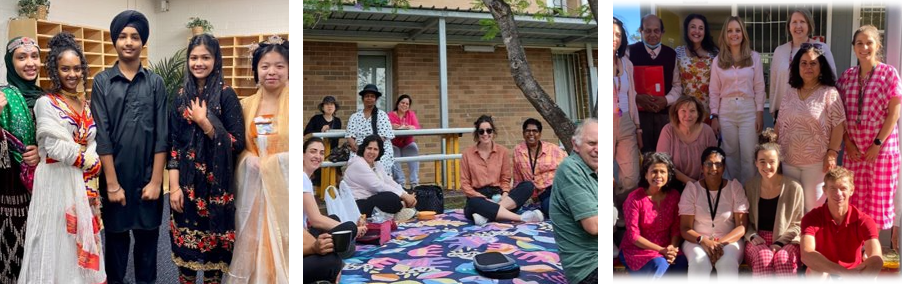 Welcome to our school. Evans IEC DirectoryStaff Principal	   Mrs Nerina Pretlove Deputy Principal	   Mrs Mee Lin LiauHead Teacher	   Miss Mary Kavanagh Relieving School Administrative Manager	   Ms Trisha Briggs	   School Administration Officers	   Mrs Kylie Lenz	   Mrs Mylinda LeungSchool Counsellors	   Miss Aarezo Sherzay 	   	   Ms Meg Huckstep 	   Miss Olivia Parrott 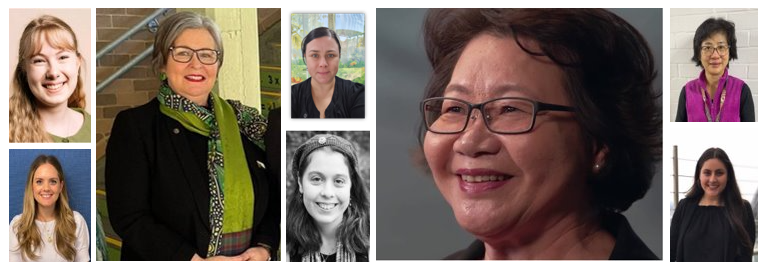 Term Dates For 2024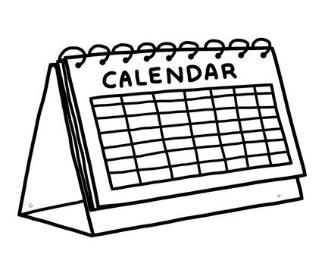 Behaviour Expectations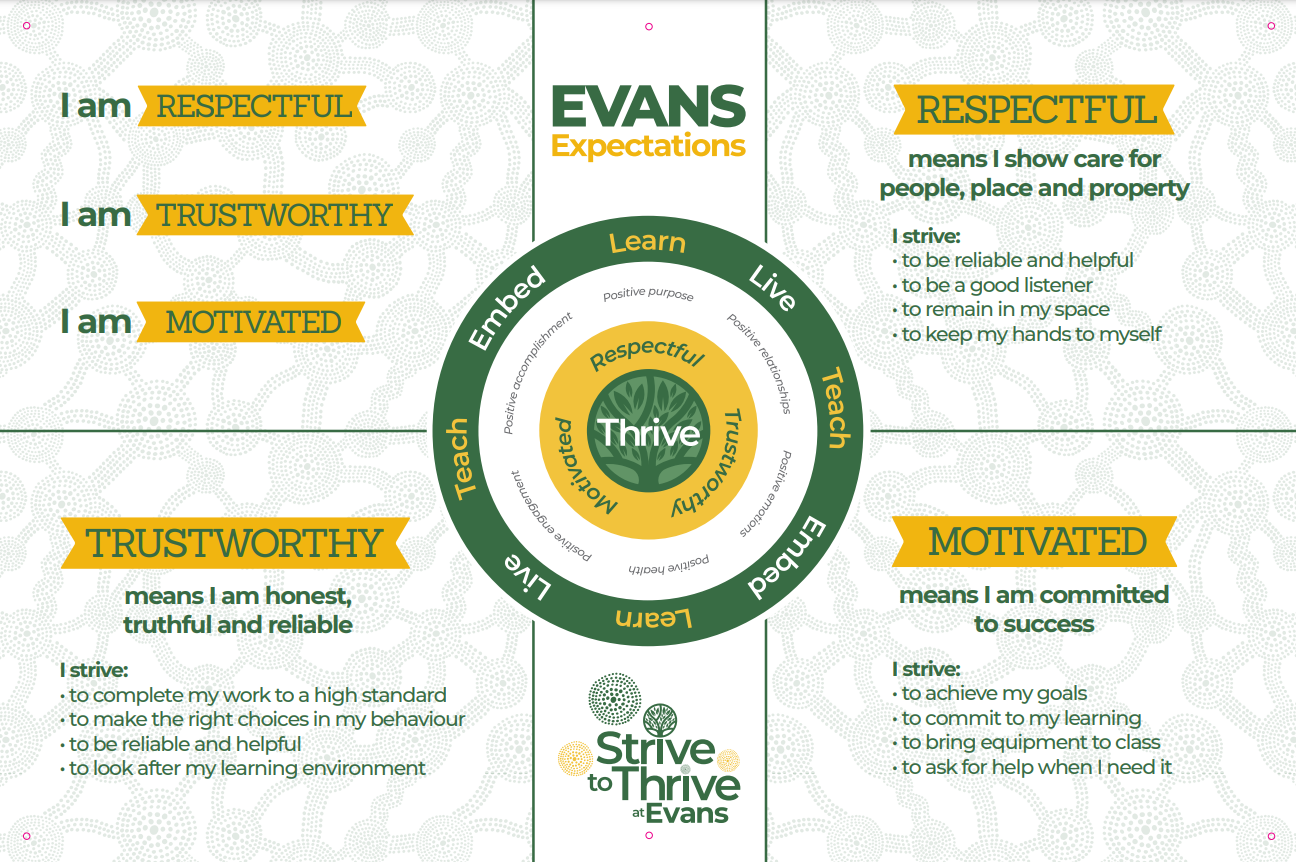 House Groups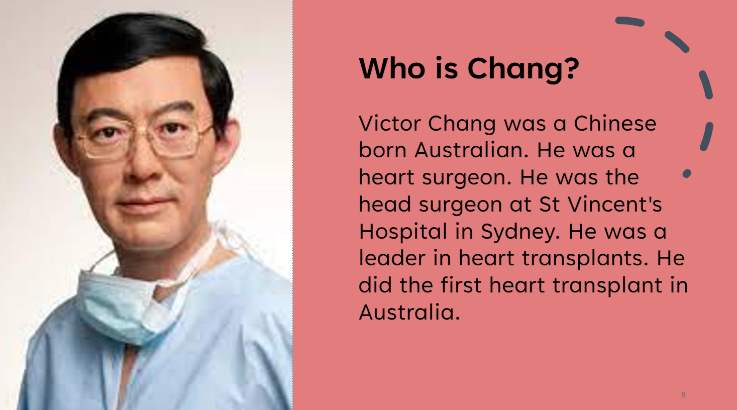 At Evans IEC, we have four houses. Change, Freeman, Irwin, and Kerr. When you enrol, you will be placed in a house depending on your language. Each house is a specific colour. You can read about our houses on the left.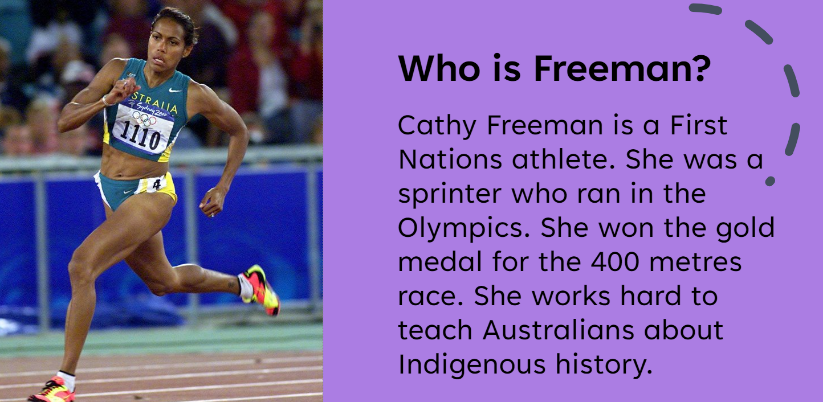 Your house is also your roll call group. You will attend roll call every morning where the teacher will ensure that you are dressed in the correct uniform, your mobile phone is locked away and you are on time. When we have the athletics, swimming, or cross-country carnival, you are encouraged to wear the colour of your team and participate for your house. Participating in races, accrues points for your house. Team spirit is important at Evans. 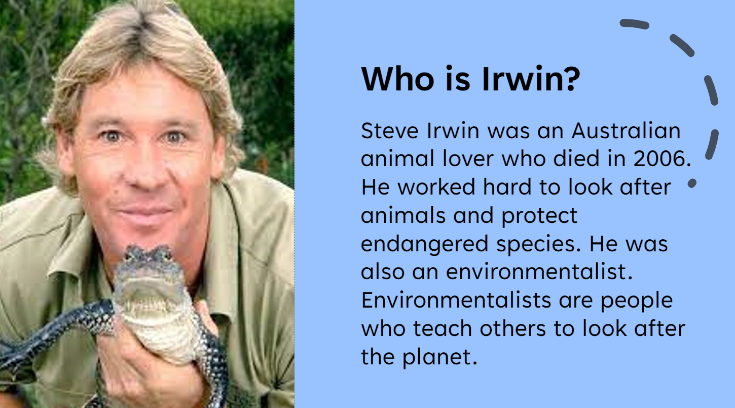 Throughout the year, you accrue points for respectful, trustworthy, or motivated behaviour. At the end of the year, the winning house is rewarded. 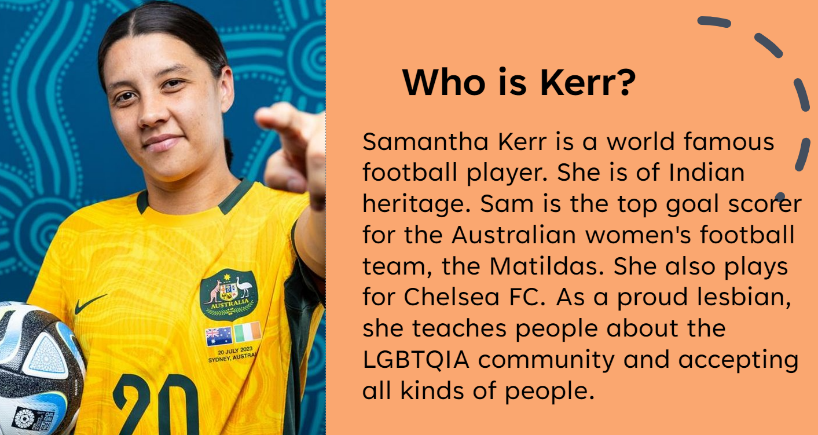 Communication & SupportInterpretersThe school can provide interpreters for parents/carers needing access to such a service.  Please contact the principal if an interpreter is required for any meeting. For telephone interpreting, phone TIS on 131 450.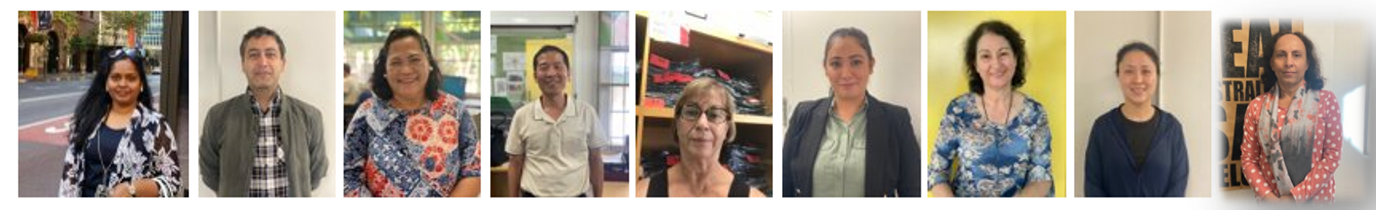 School CounsellorAll students can access the school counsellors. They provide assistance to students experiencing emotional, psychological, social and learning problems. In supporting students, school counsellors will also provide advice to parents and teachers as appropriate.  If parents wish to speak to the counsellor, an appointment can be made by telephoning the school.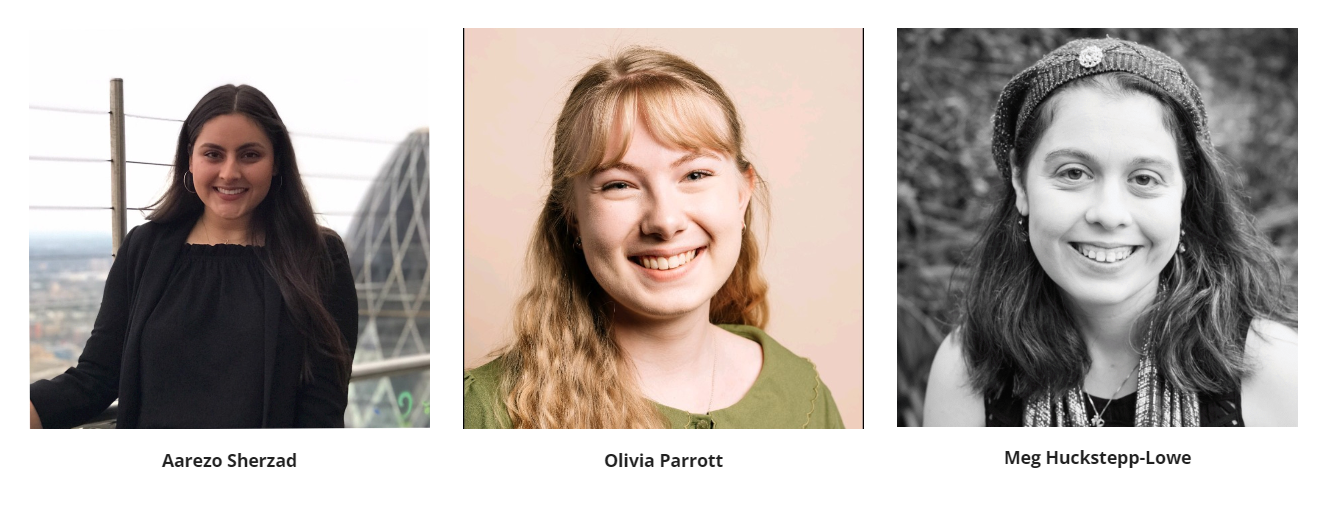 Change of AddressThe IEC needs to know each student’s address and telephone number. If these change, please inform the office staff who will give you a Change of Address form to fill out, get signed by a parent/guardian and then return to the office. Your address will affect the high school you will enrol in once you finish in the IEC.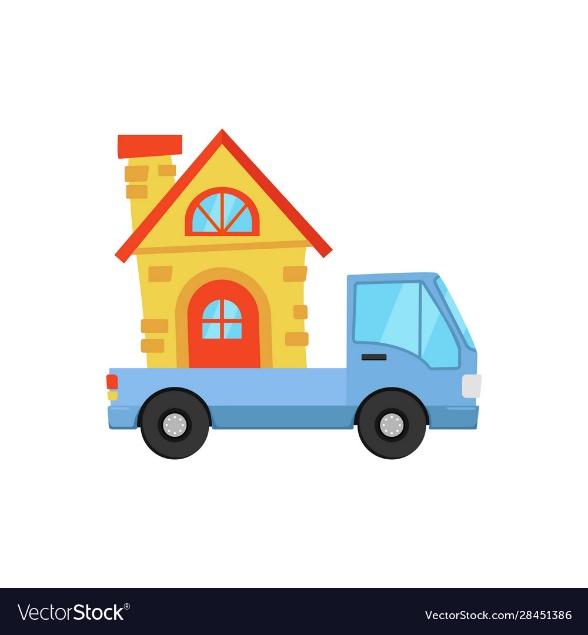 Equipment ListPlease see below the requirements for students in 2023. You will receive your book pack when you purchase your uniform. 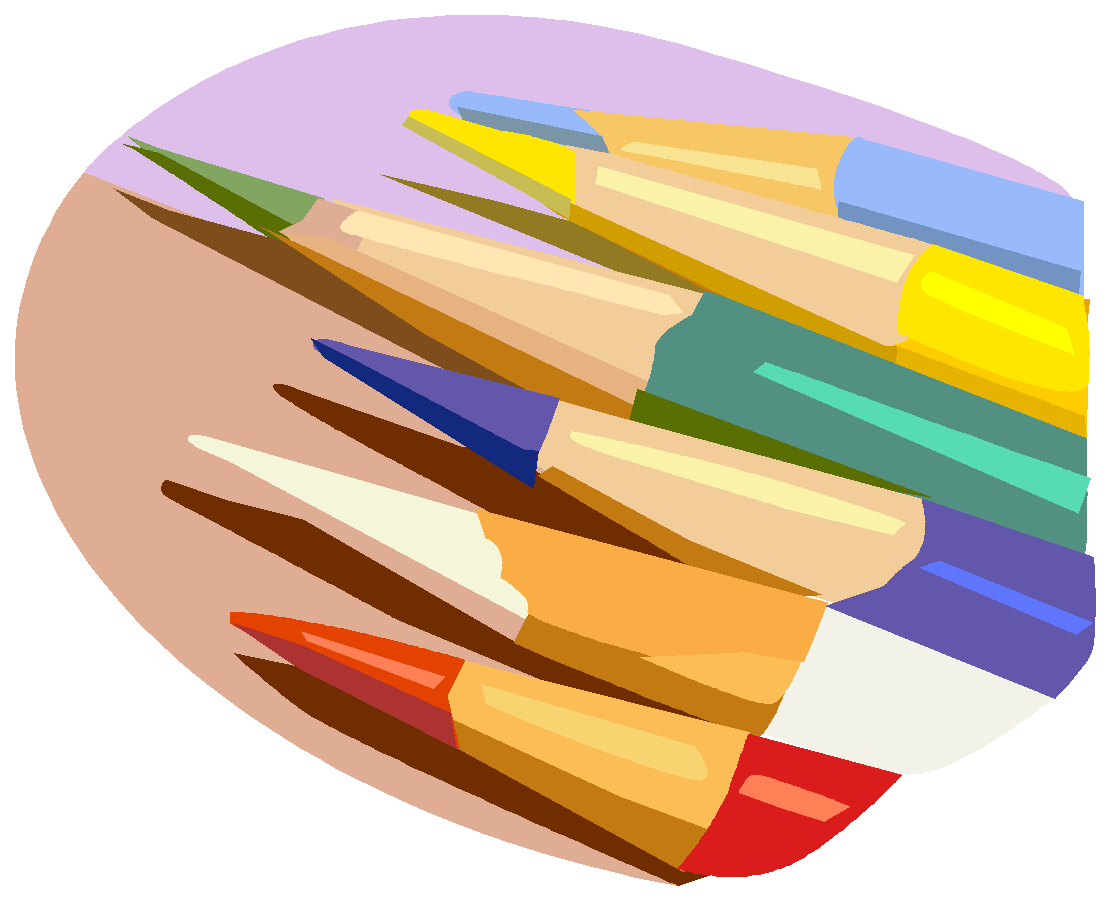 Important: One book for each subject is required and each book is to have the student’s full name written on the cover. Individual teachers will inform students of subject specific requirements. 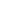 ExcursionsExcursions are part of the curriculum, and it is important that every student attends. Excursions are not regarded as holidays. The IEC subsidies excursions to help parents who are new to Australia. A note will be sent home for all excursions. This note should be signed by the parent/carer and returned to the school. A student without a signed note cannot go on the excursion. Excursions are usually in school hours (between 8:35 am and 2:45 pm). Only students at the IEC may attend. 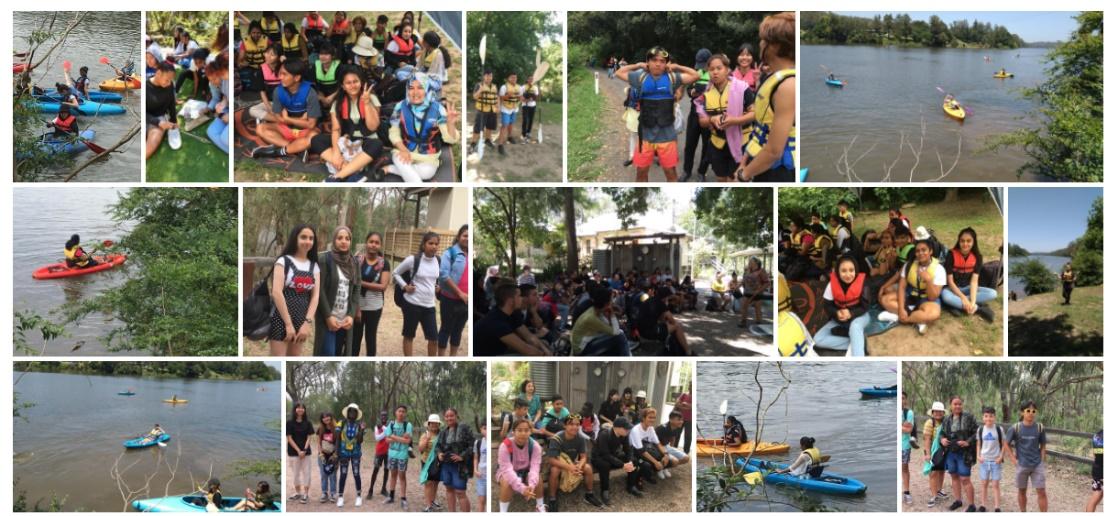 AttendanceIt is compulsory for children to go to school in Australia until the age of 17. School operates from Monday to Friday. School hours are from 8:35 am until 2:45 pm. Students need to be punctual.This is an example of a note that can be provided to the school if your child/ward is absent.Absentee NoteMy child _____________________________ from Roll Call _________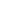 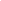 was absent on __________________________________. 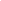 The absence was because of: _____________________________________________. 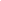 Parent or caregiver’s signature: _______________________________________. 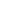 Date: __________________________________.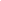 Sick StudentsIf students are very unwell, they should make a doctor’s appointment, retrieve a doctor’s note excusing them from school and give it to the Front Office when they are better. If a student tests positive to COVID, they should stay at home until they feel better or wear a mask to school. It is important not to spread germs and keep our community safe. 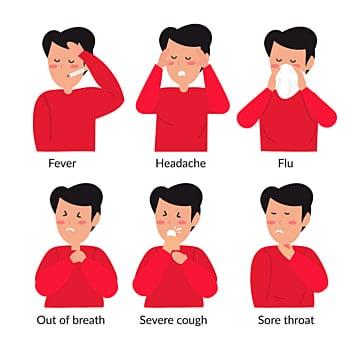 Getting in touchNewsletter 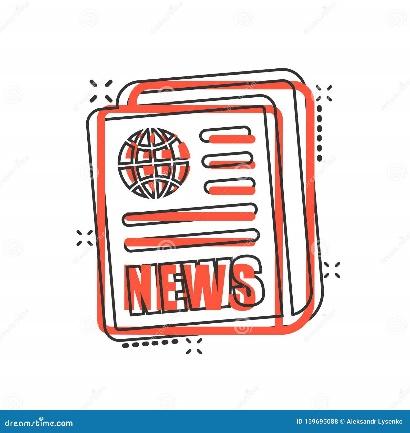 The school’s newsletter is available in paper copy from the front office and can be downloaded from the school website once a term. It provides up to date information regarding all aspects of school life. A calendar is provided showing upcoming school events. http://www.evans-i.schools.nsw.edu.au/WebsiteEvans IEC has a separate website to the high school. Please see the URL below. The website is edited weekly and communicates events and programs that are running in the IEC. StaffIf you would like to get in touch with staff, you can email mary.kavanagh4@det.nsw.edu.au who will pass your details onto your child’s teachers. Facebook and InstagramEvans IEC recognises the importance of communication to build a strong and supportive school community. We promote upcoming events, share successes, and showcase photos and videos from the many exciting things that happen here at Evans. We welcome all students and parents to connect with us through our social media sites, but encourage you to participate appropriately, and to protect yourself online. This is especially important on Facebook and students should set their privacy levels to the highest level so that they protect themselves and the other people in our school.     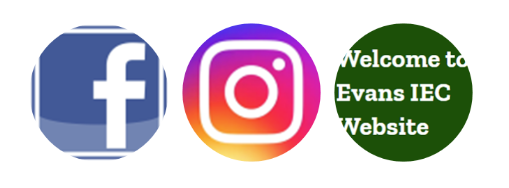 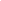 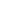 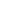 CurriculumParent Teacher EveningStudents will receive a letter informing them of Parent Teacher Evening. Parents are encouraged to make an appointment to come to the school on that day and speak with all the teachers (interpreters will be arranged if necessary). ReportsStudents, guardians, and parents are issued with a full written report.  The report outlines student achievements and progress. If the child is not leaving – they will receive reports in Terms 2 and 4All IEC students receive a Leavers Reports at the completion of their IEP  courseStudents who have been at the IEC for five weeks or less will not receive a written report, but parents/guardians are still welcome to discuss the student’s progress at Parent Teacher Evening.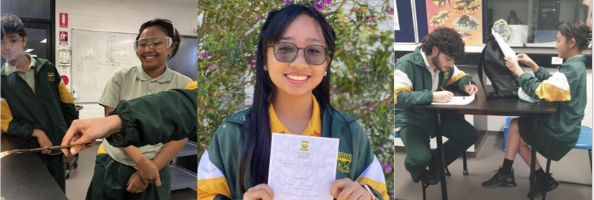 HomeworkEach student should have a homework diary. Homework is given regularly and is an important part of school. It should be done by the student so that we can see what he/she understands. Teachers are happy to help if a student is having problems. Sport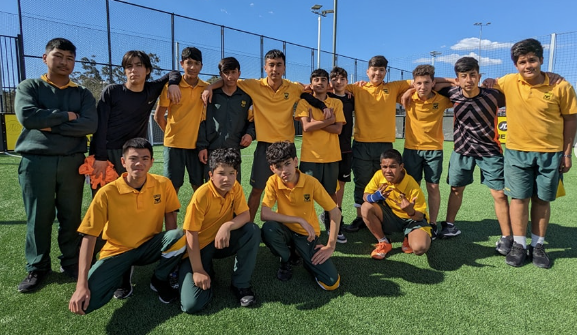 Sport is a valued and accepted part of a school’s curriculum because it contributes to the development of the whole student.  It also provides opportunities for students to gain confidence and to develop a variety of skills for participation in lifelong recreation. Sport is compulsory for students. Students wear sport uniform to school on sport days. All students should wear black sport shoes. If this is not possible, then students can wear other sport shoes for sport and then change back into their black shoes when sport is finished. Special Religious Education (Scripture)Special Religious Education involves authorised representatives of various religions providing instruction to students within school time. Parents can nominate their child's religious persuasion at enrolment and may withdraw from or change SRE classes by notifying the Front Office.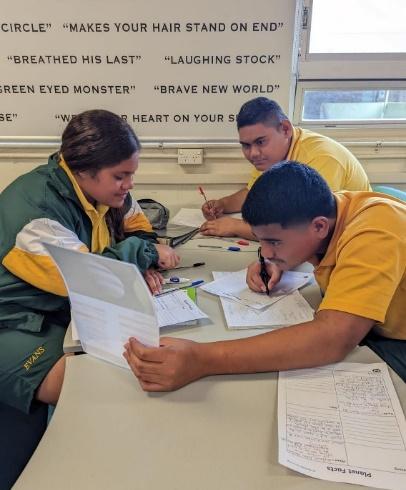 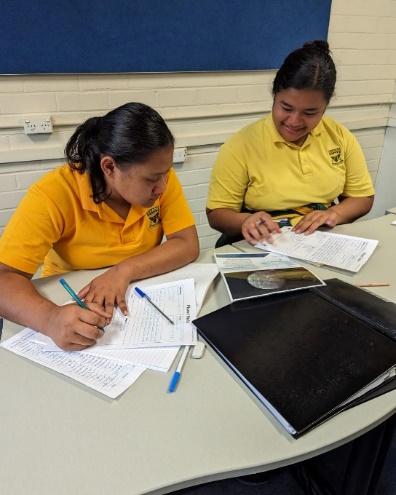 Extracurriculars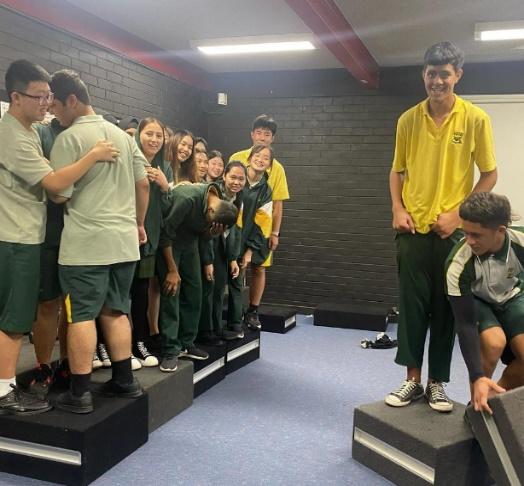 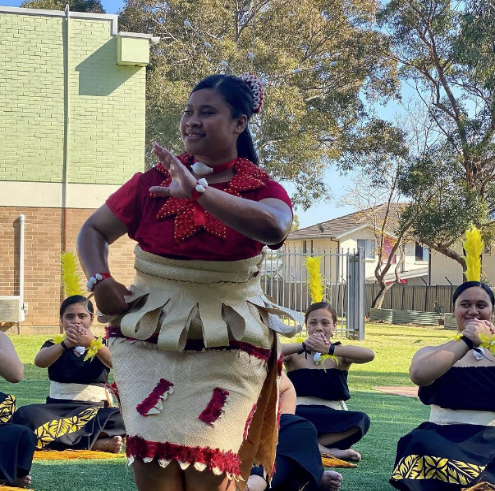 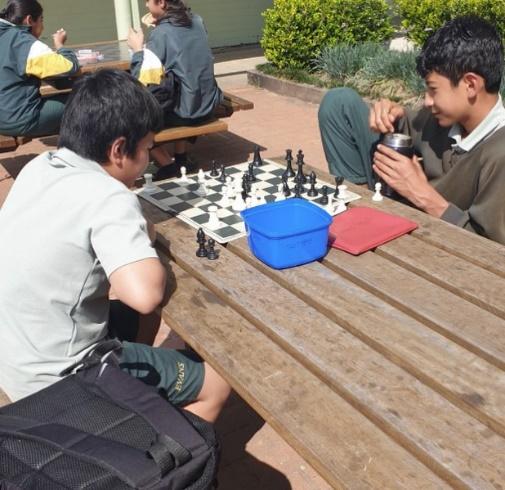 Mobile DevicesAt Evans IEC, we use YONDR pouches. Students are expected to be trustworthy and follow teachers’ instructions regarding the use of mobile devices.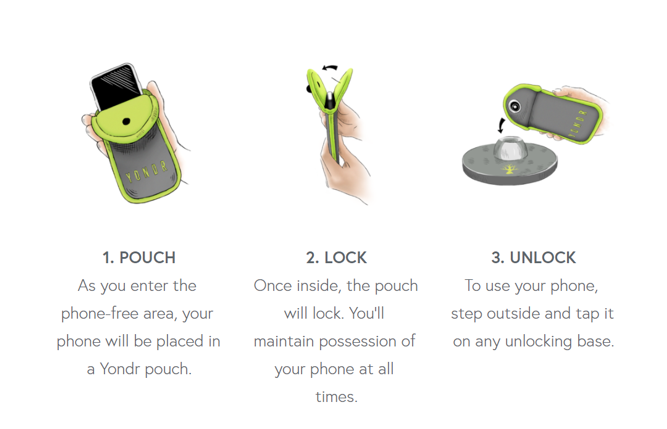 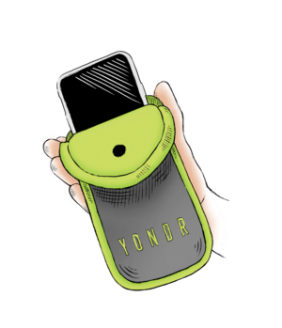 Maps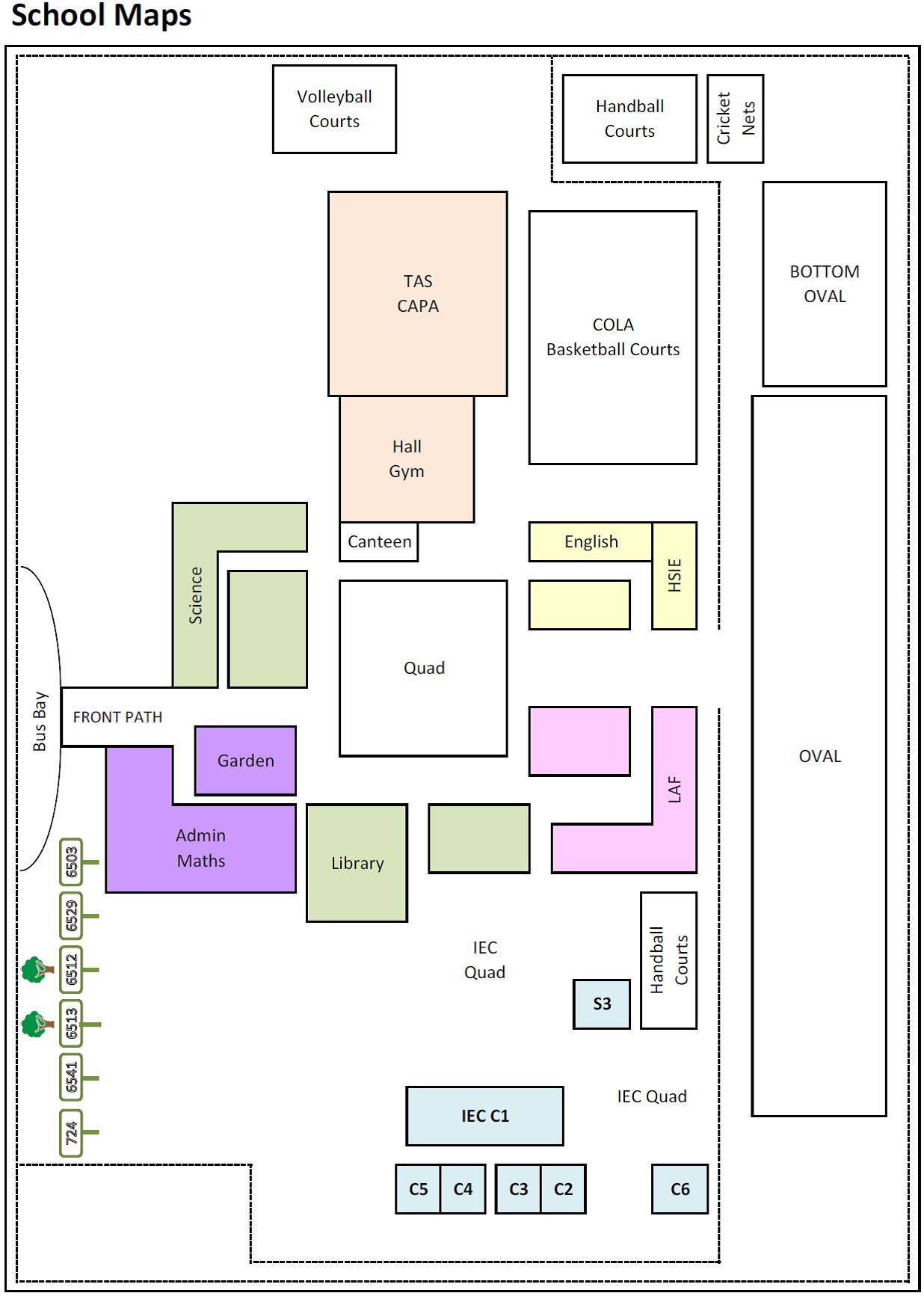 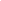 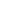 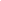 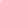 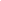 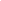 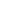 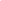 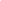 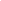 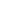 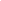 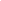 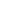 Playground Wet WeatherProhibited ItemsAll members of the school community need a safe and supportive environment. Students must not bring prohibited items to school. These items include drugs, weapons or any item that can be used as a weapon. There will be severe consequences for students who do not follow this rule. Alcohol and cigarettes are also not allowed on school grounds.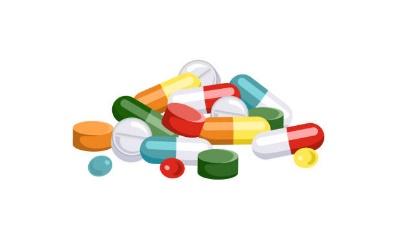 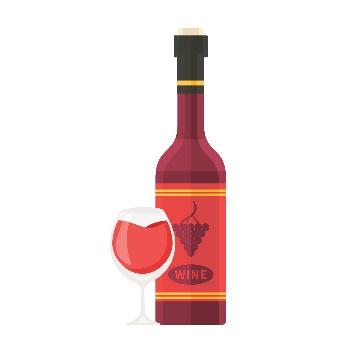 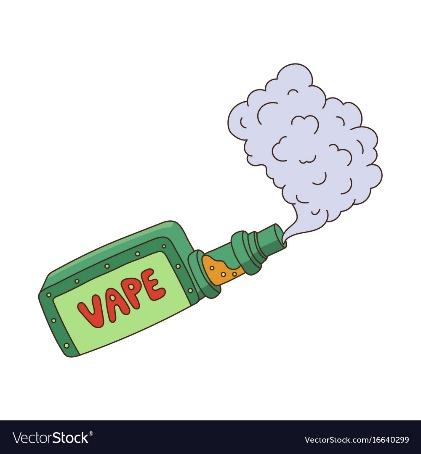 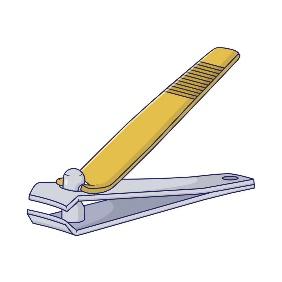 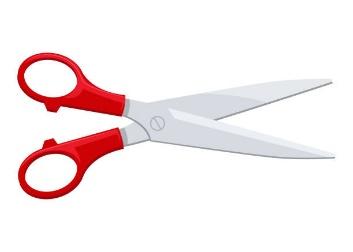 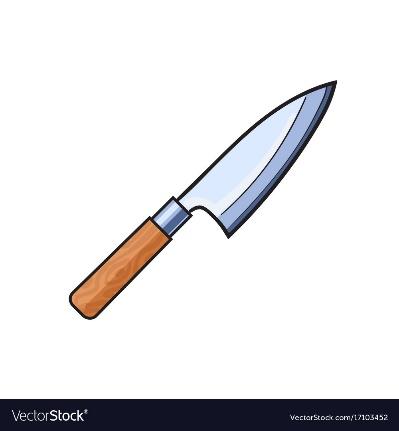 Students that bring any of these items to school will immediately be referred to the Deputy Principal. Students may be formally cautioned and in some cases suspended. If you know that another student has any of these items on school grounds, it is important that you communicate this to a teacher. 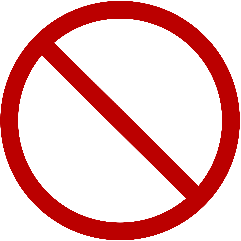 UniformWearing the correct uniform is very important. Students must wear the correct uniform every day. Your roll call teacher will check your uniform every morning. 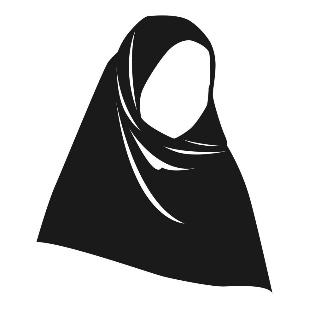 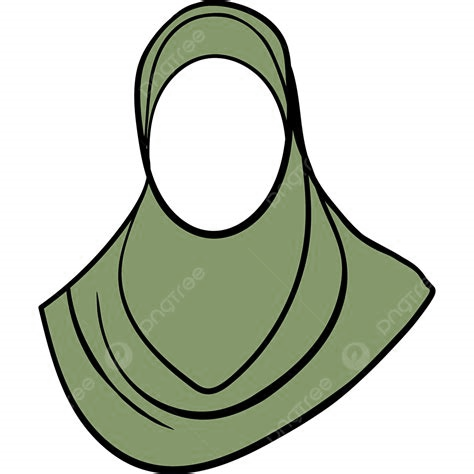 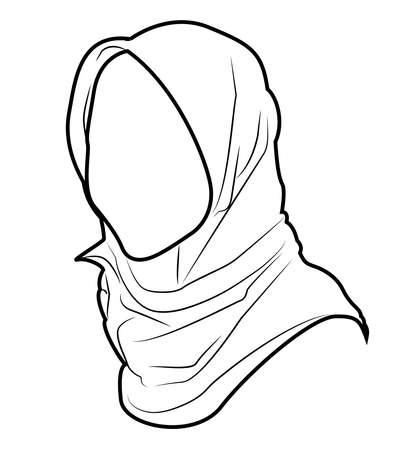 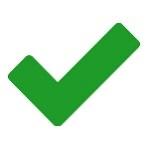 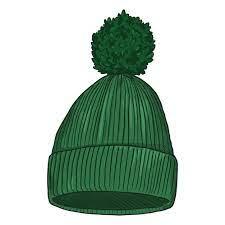 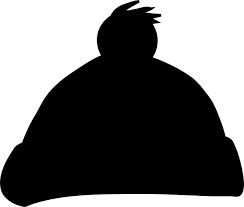 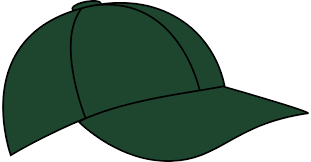 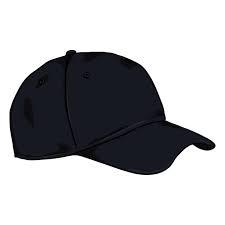 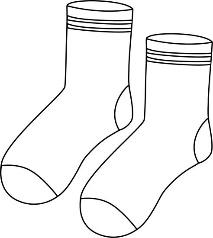 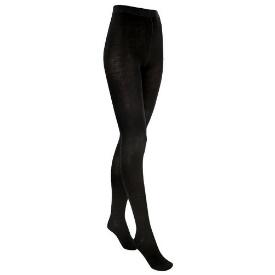 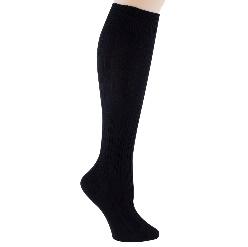 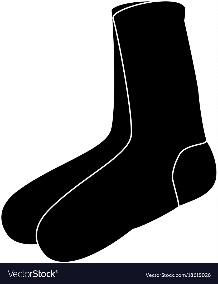 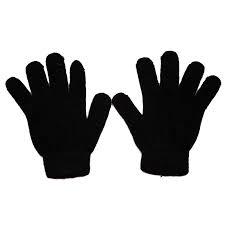 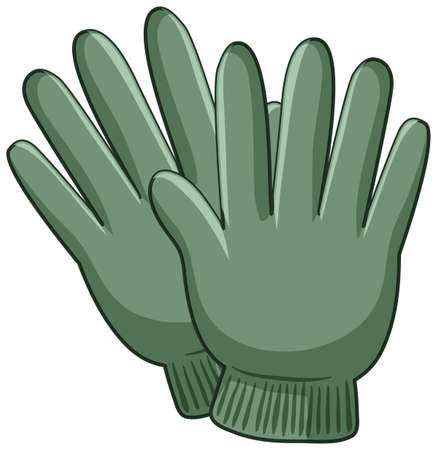 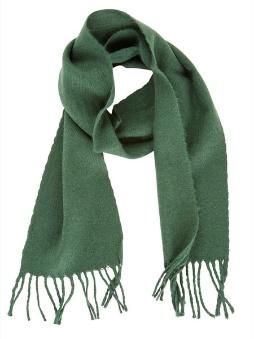 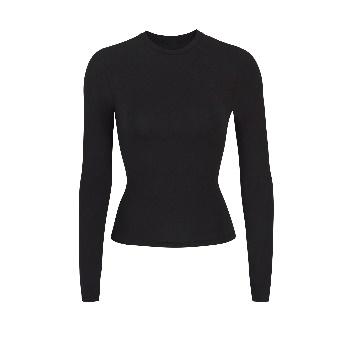 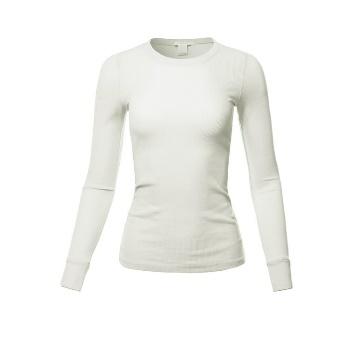 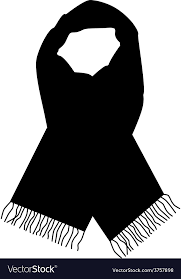 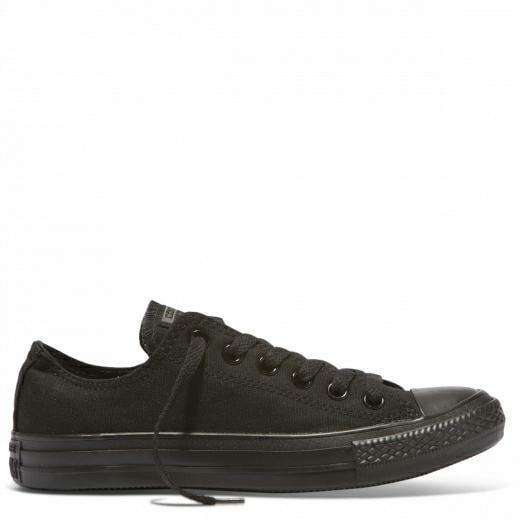 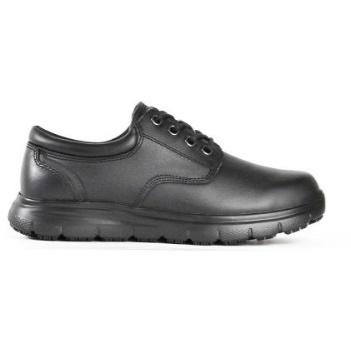 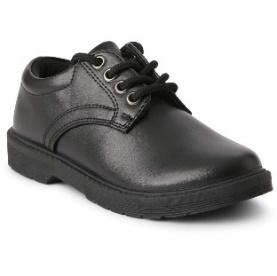 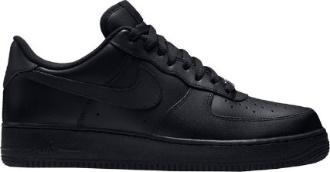 UniformAny of the following combinations are correct. Students are permitted to wear sport bottoms throughout the week. However, for hygiene purposes, sport shirts may only be worn on sport days. 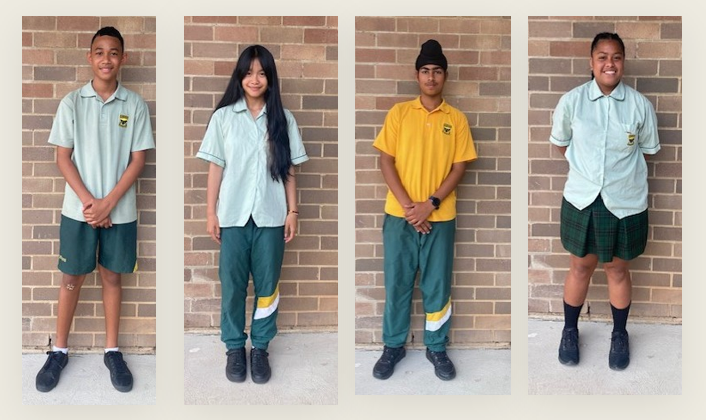 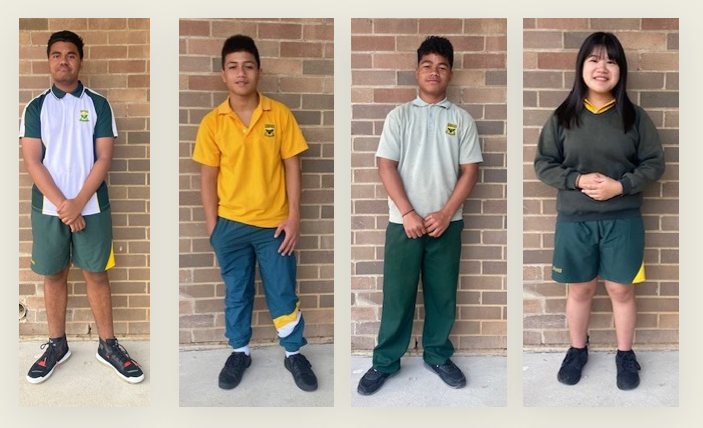 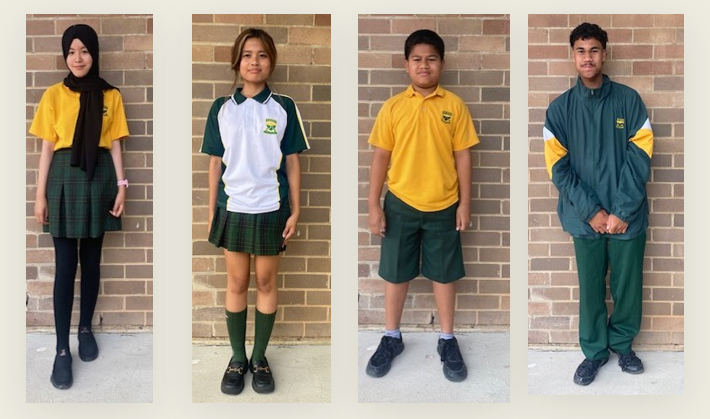 Uniform ShopThe Uniform Shop in C1 is open each school day before school and at recess.  Canteen (food)Students can bring their food from home or buy it from the canteen. Students are not allowed to leave the school grounds to buy food. The school canteen operates every school day. As students’ mobile phones are kept in YONDR pouches, student must purchase their food with cash or a bank card that is kept in their wallet. 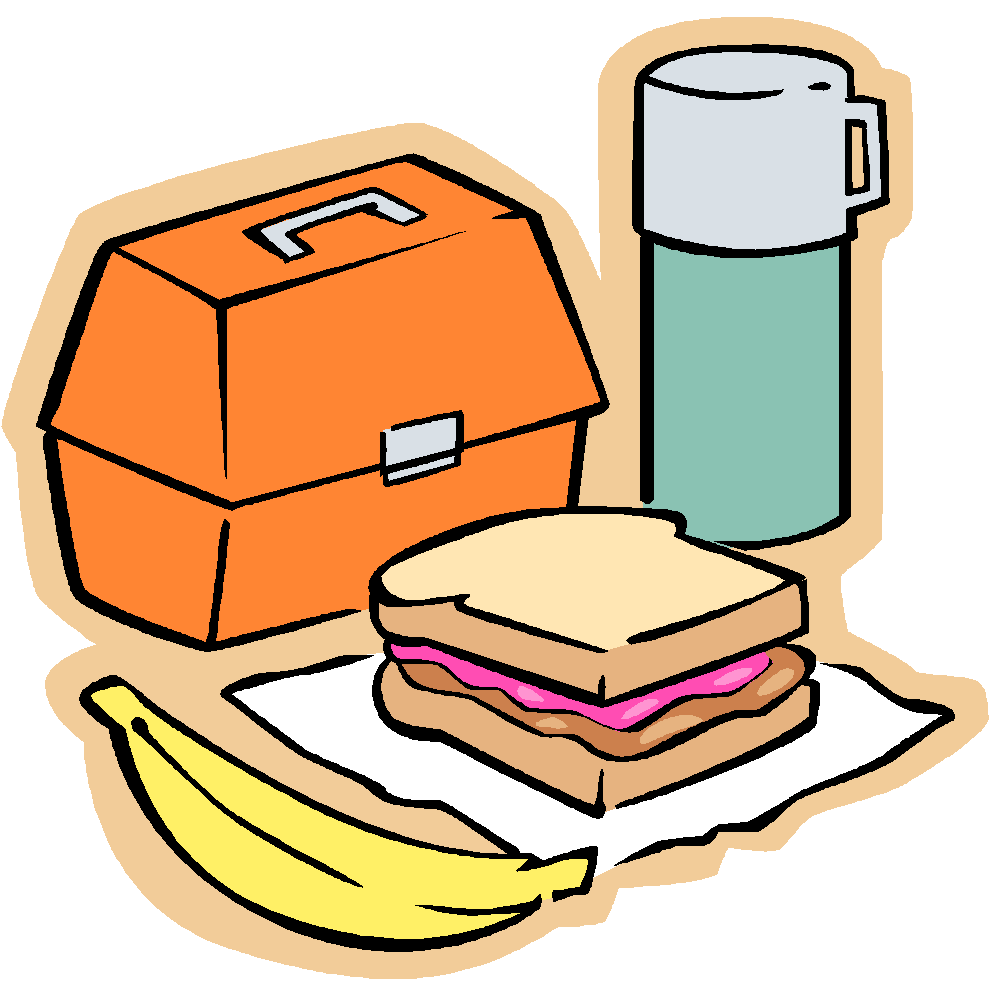 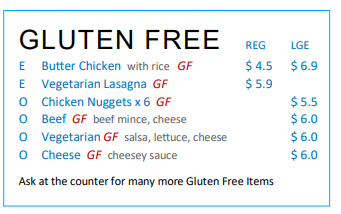 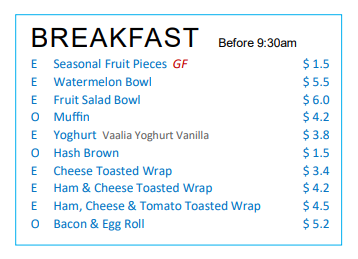 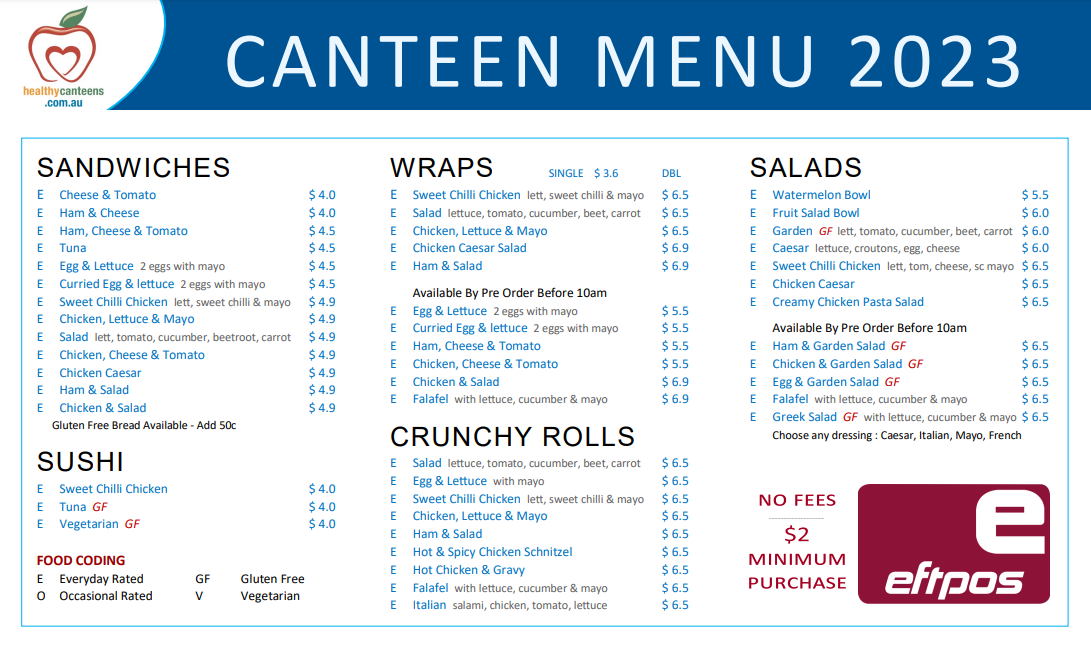 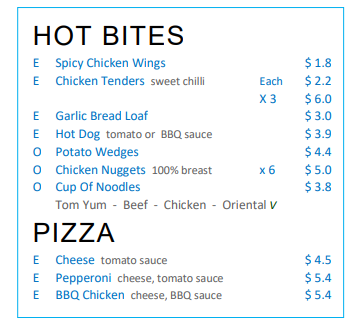 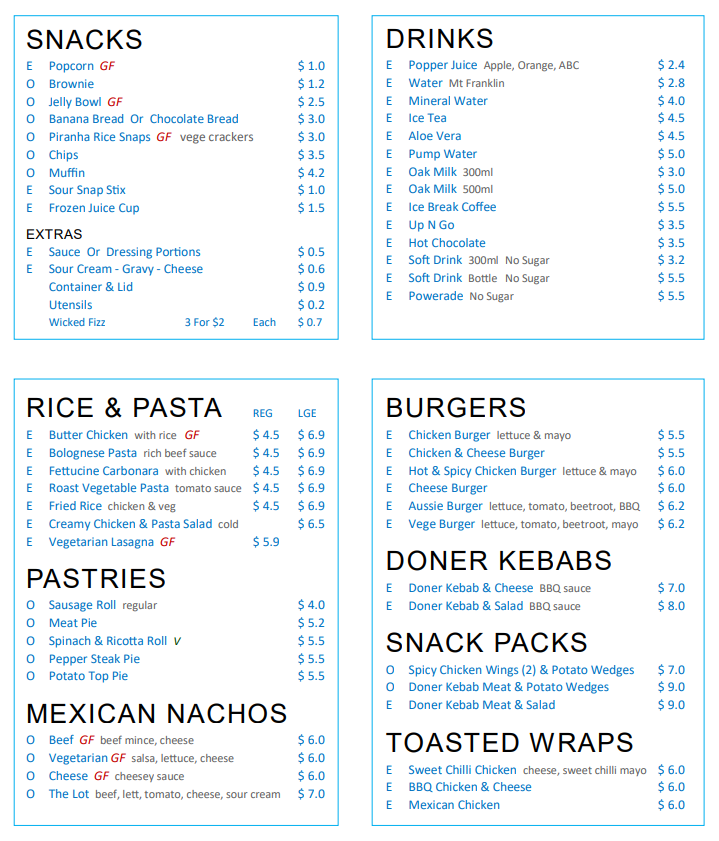 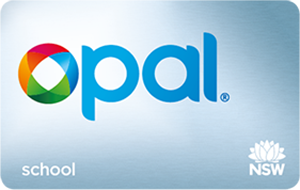 Travel Opal CardsFree Opal Cards are given to students (except for international students and some fee-payable VISAs) who live more than 2.9 km from Evans IEC by the most direct walking route to the school. There is usually a delay of approximately two weeks before the Opal Card is issued by Transport NSW. If an Opal Card is lost, the student must tell the office staff who will order a replacement Opal Card, with a cost of $10. School bus from blacktown station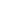 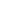 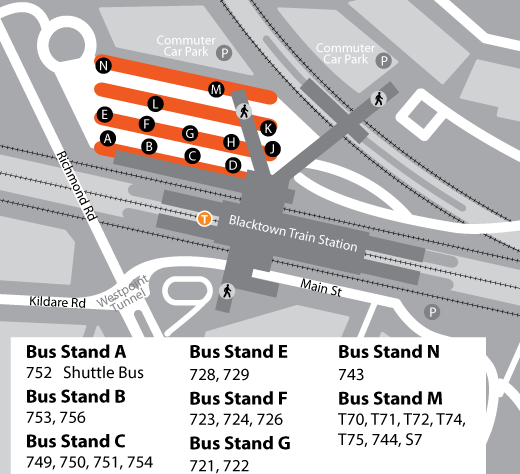 School Bus timetable Evans High School and Intensive English Centre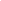 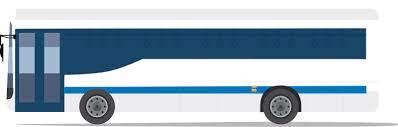 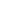 Speak to Miss Kavanagh if you would like a bus buddy 😊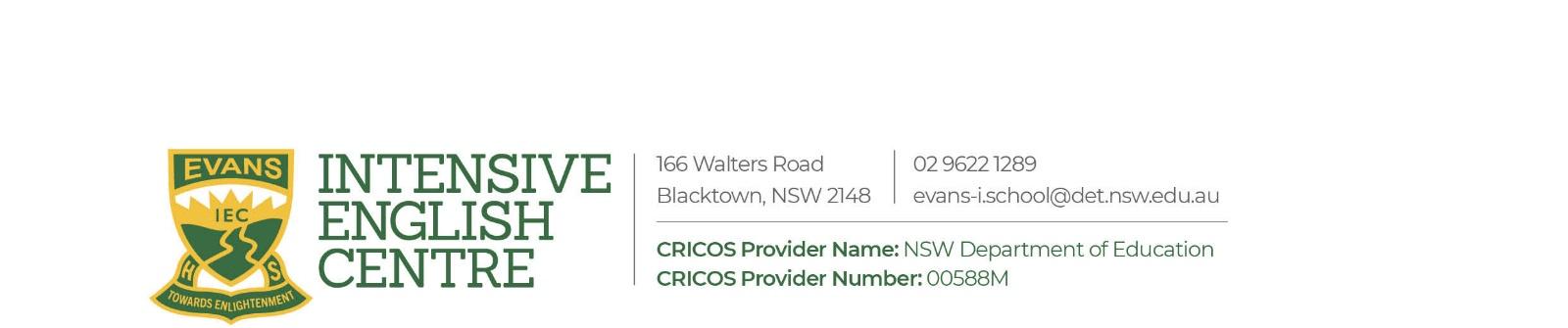 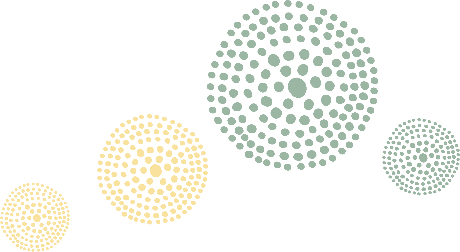 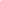 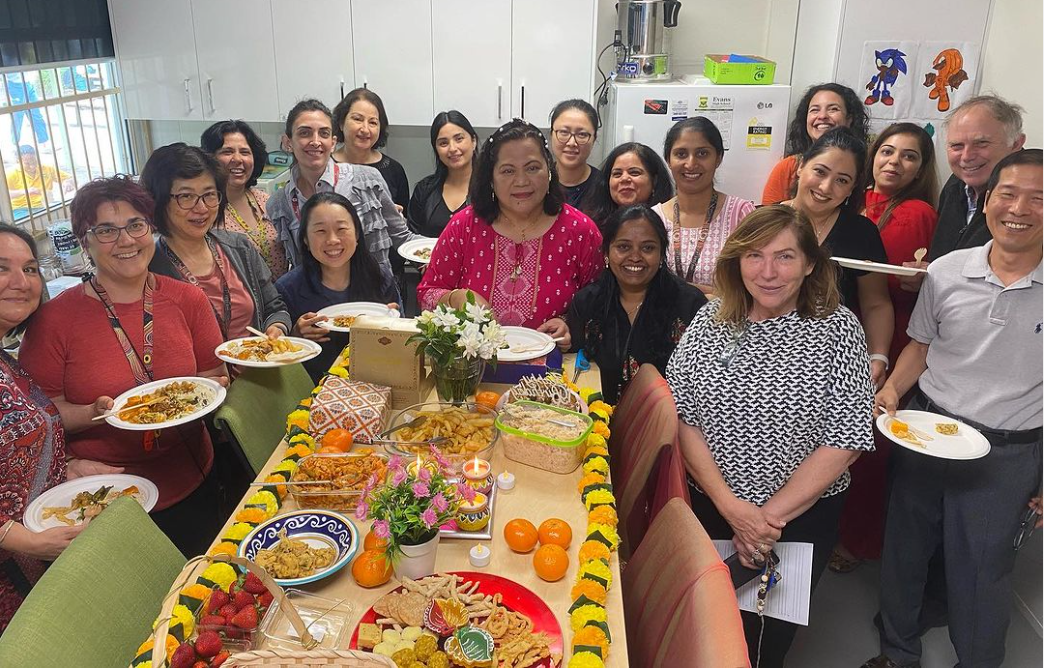 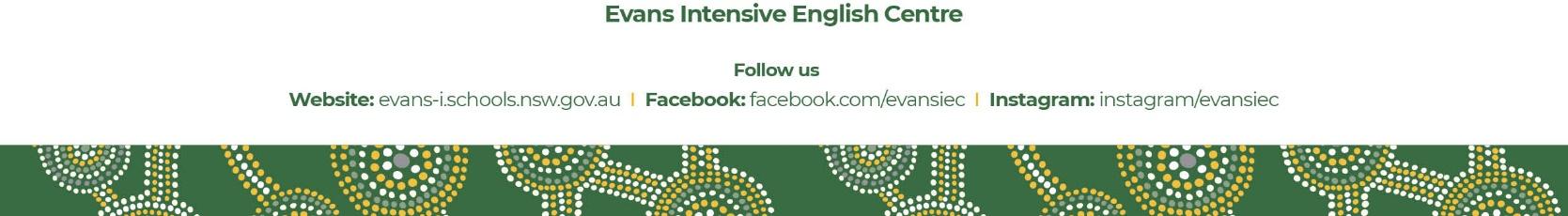 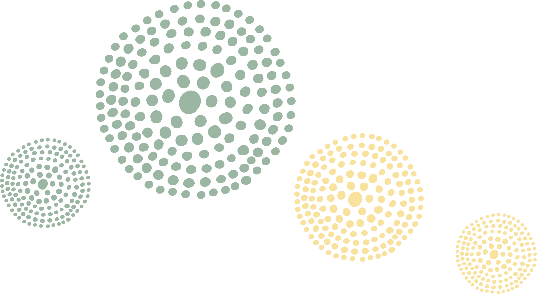 2024Evans Intensive English CentreStudent Handbook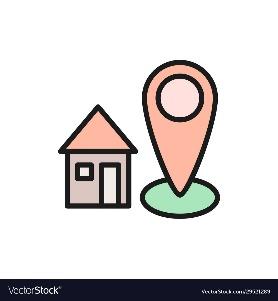 166 Walters Road Blacktown NSW 2148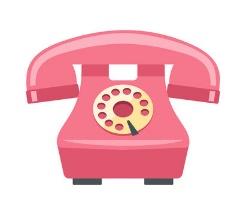 9622 12890405 461 564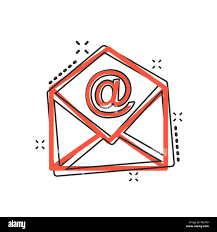 evans-i.school@det.nsw.edu.auTermStartFinish1Thursday 1 FebruaryFriday 12 AprilAutumn Holidays Monday 15 April – Friday 26 AprilAutumn Holidays Monday 15 April – Friday 26 AprilAutumn Holidays Monday 15 April – Friday 26 April2Tuesday 30 AprilFriday 5 JulyWinter Holidays Monday 8 July – Friday 19 JulyWinter Holidays Monday 8 July – Friday 19 JulyWinter Holidays Monday 8 July – Friday 19 July3Tuesday 23 JulyFriday 27 SeptemberSpring Holidays Monday 30 September – Friday 11 OctoberSpring Holidays Monday 30 September – Friday 11 OctoberSpring Holidays Monday 30 September – Friday 11 October4Monday 14 OctoberWednesday 18 DecemberSummer Holidays Monday 23 December – Friday 31 JanuarySummer Holidays Monday 23 December – Friday 31 JanuarySummer Holidays Monday 23 December – Friday 31 JanuaryPublic HolidaysSchool is not open on these daysPublic HolidaysSchool is not open on these daysPublic HolidaysSchool is not open on these daysGood FridayTerm 1Friday 29 MarchEaster MondayTerm 1Monday 1 AprilKing’s BirthdayTerm 2Monday 10 JuneMondayTuesdayWednesdayThursdayFridayRoll Call8.35 - 8.458.35 - 8.458.35 - 8.458.35 - 8.458.35 - 8.45Period 18.45 - 9.458.45 - 9.358.45 - 9.458.45 - 9.458.45 - 9.45Period 29.45 - 10.459.35 - 10.259.45 - 10.459.45 - 10.459.45 - 10.45Assembly -10.25 - 10.45Week A: Whole SchoolWeek B: IEC  --  -Recess10.45 - 11.1510.45 - 11.1510.45 - 11.0510.45 - 11.1510.45 - 11.15Period 311.15 - 12.1511.15 - 12.1511.05 - 12.0511.15 - 12.1511.15 - 12.15Period 412.15 - 1.1512.15 - 1.1512.05 - 1.0512.15 - 1.1512.15 - 1.15Lunch1.15 - 1.451.15 - 1.45School ends1.15 - 1.451.15 - 1.45Period 51.45 - 2.451.45 - 2.45-1.45 - 2.451.45 - 2.45AbsencesParents must provide an explanation for absences. This can be via telephone call, written note, text message or email to the school within 7 days from the first day of any period of absence. If your child is absent, a note must be sent with the child when he/she returns to school. It should have the date, the child’s name, and roll call and the reason. The parent/carer must sign the note (not the student). If the child is to be absent for more than three days, please provide a medical certificate upon return. If your child is absent from school because they are sick, a doctor’s certificate may be required. Early DepartureStudents are to bring a note from a parent/carer and report to the Front Office before school to receive an early leaver’s pass. Parents/carers should note that permission to leave school early will only be granted for specialist medical, dental, or legal appointments or in the case of a family emergency. Ordinary medical appointments or appointments with Centrelink should be made for a time outside of school hours.Late ArrivalLate students must go to the Front Office when they arrive for a late note. School rolls are marked in the morning and if children do not get a late note, they will be marked absent for the whole day.Roll CallThe roll is held at the beginning of each day at 8.35am. Parents/carers may be contacted if the school has concerns regarding a student’s attendance. TravelFrom the beginning of 2015, family holidays and travel are no longer considered under the Exemption from School - Procedures .Where a principal considers that the travel is appropriate during school term, the principal will issue the parent with an Application for Extended Leave – Travel form for completion and inform the parent that if the Application is accepted, the absences will be recorded as “L” – Leave. Travel documentation, such as travel itinerary or e- ticket, needs to be attached to the form.  YearTime per NightTime per Week730 minutes2.5 hours81 hour5 hours91.5 hours7.5 hours102 hours10 hoursWhen you arrive at schoolUnlock your pouch at one of the stations at the front or back of school. Turn your phone off or on silent before placing it in the pouch. Lock your pouch. During Roll CallPlace your pouch on your desk to show your Roll Call teacher that your phone is safely locked away. Make sure your name is displayed. Even if your mobile phone is at home, you must display your pouch. When you leave schoolUnlock your pouch at one of the stations at the front or back of school. Move quickly from the area to ensure a smooth exit. If you forget to unlock your phoneIf you have forgotten to unlock your phone and you need access to it before the morning, you can unlock it at the front gate. AreaPassive or ActiveEquipmentQuadPassiveNo equipment to be used in this areaOvalActive – FieldStudents can play soccer and touch football. Under no circumstances are students to tackle one anotherOvalPassive – Silver SeatsNo equipment to be used in this areaHSIE Quad and ToiletsPassiveNo equipment to be used in this areaIEC QuadActive – Table Tennis Students can play Table Tennis in this areaIEC QuadPassive – Grass and Eating AreaNo equipment to be used in this areaCanteen & Science ToiletsPassiveNo equipment to be used in this areaCOLA Active - BasketballStudents can only play Basketball in this areCourtsActive – Basketball and HandballStudents can play Basketball and Handball in this areWalkwaysKeep Clear – Out of BoundsKeep Clear – Out of BoundsFirst floor and StairsKeep Clear – Out of BoundsKeep Clear – Out of BoundsAreaPassive or ActiveEquipmentQuadPassiveNo equipment to be used in this areaOvalOut of Bounds in Wet WeatherNo equipment to be used in this areaHSIE Quad and ToiletsPassiveNo equipment to be used in this areaIEC QuadPassiveNo equipment to be used in this areaCanteen & Science ToiletsPassiveNo equipment to be used in this areaCOLA Active - BasketballStudents to play Basketball cautiouslyCourtsOut of Bounds in Wet WeatherNo equipment to be used in this areaWalkwaysKeep Clear – Out of BoundsKeep Clear – Out of BoundsFirst floor and StairsKeep Clear – Out of BoundsKeep Clear – Out of BoundsShirts, blouses and polosShirts, blouses and polosShirts, blouses and polosShirts$15.00‘Honeydew’ shirt, blouse or polo with school crest for Junior. White shirt, white blouse or Evans Senior polo with school crest. Long sleeves polos are available in some sizes or can be ordered.Blouses$15.00‘Honeydew’ shirt, blouse or polo with school crest for Junior. White shirt, white blouse or Evans Senior polo with school crest. Long sleeves polos are available in some sizes or can be ordered.Polos$15.00‘Honeydew’ shirt, blouse or polo with school crest for Junior. White shirt, white blouse or Evans Senior polo with school crest. Long sleeves polos are available in some sizes or can be ordered.Senior Polos$25.00‘Honeydew’ shirt, blouse or polo with school crest for Junior. White shirt, white blouse or Evans Senior polo with school crest. Long sleeves polos are available in some sizes or can be ordered.Trousers, shorts and skirtsTrousers, shorts and skirtsTrousers, shorts and skirtsTrousers $30.00Bottle green: tailored shorts; tailored slacks; microfibre track –pants, stretch pants or Evans-design Tartan Skirt.Black tailored trousers for seniors.NOTE: plain green skirts or shorts or netball skirts are not uniform.Boy’s School Shorts$25.00Bottle green: tailored shorts; tailored slacks; microfibre track –pants, stretch pants or Evans-design Tartan Skirt.Black tailored trousers for seniors.NOTE: plain green skirts or shorts or netball skirts are not uniform.Skirt$35.00Bottle green: tailored shorts; tailored slacks; microfibre track –pants, stretch pants or Evans-design Tartan Skirt.Black tailored trousers for seniors.NOTE: plain green skirts or shorts or netball skirts are not uniform.MicroFibre T.Pants$25.00Bottle green: tailored shorts; tailored slacks; microfibre track –pants, stretch pants or Evans-design Tartan Skirt.Black tailored trousers for seniors.NOTE: plain green skirts or shorts or netball skirts are not uniform.Girls stretch pants/shorts$25.00/$20.00Bottle green: tailored shorts; tailored slacks; microfibre track –pants, stretch pants or Evans-design Tartan Skirt.Black tailored trousers for seniors.NOTE: plain green skirts or shorts or netball skirts are not uniform.Warm clothingWarm clothingWarm clothingJumpers$20.00Bottle Green V-Neck Jumper (’Sloppy-Joe’); Bottle Green Polar Fleece; Evans Microfibre Jacket or Evans Blazer. [Microfibre Jacket and Microfibre Pants = Tracksuit.]Seniors may wear white jumpers. Hooded Jumpers are not allowed.[Any item of clothing such as scarves, a t-shirt or skivvy worn beneath the uniform must be plain white if visible at all.]Polar Fleece$20.00Bottle Green V-Neck Jumper (’Sloppy-Joe’); Bottle Green Polar Fleece; Evans Microfibre Jacket or Evans Blazer. [Microfibre Jacket and Microfibre Pants = Tracksuit.]Seniors may wear white jumpers. Hooded Jumpers are not allowed.[Any item of clothing such as scarves, a t-shirt or skivvy worn beneath the uniform must be plain white if visible at all.]Microfibre Jacket$40.00Bottle Green V-Neck Jumper (’Sloppy-Joe’); Bottle Green Polar Fleece; Evans Microfibre Jacket or Evans Blazer. [Microfibre Jacket and Microfibre Pants = Tracksuit.]Seniors may wear white jumpers. Hooded Jumpers are not allowed.[Any item of clothing such as scarves, a t-shirt or skivvy worn beneath the uniform must be plain white if visible at all.]Whole Tracksuit$60.00Bottle Green V-Neck Jumper (’Sloppy-Joe’); Bottle Green Polar Fleece; Evans Microfibre Jacket or Evans Blazer. [Microfibre Jacket and Microfibre Pants = Tracksuit.]Seniors may wear white jumpers. Hooded Jumpers are not allowed.[Any item of clothing such as scarves, a t-shirt or skivvy worn beneath the uniform must be plain white if visible at all.]Blazer$65.00Bottle Green V-Neck Jumper (’Sloppy-Joe’); Bottle Green Polar Fleece; Evans Microfibre Jacket or Evans Blazer. [Microfibre Jacket and Microfibre Pants = Tracksuit.]Seniors may wear white jumpers. Hooded Jumpers are not allowed.[Any item of clothing such as scarves, a t-shirt or skivvy worn beneath the uniform must be plain white if visible at all.]White T Shirt$ 5.00Undershirt –may be worn beneath  the uniform Sports uniformOn Sport day students wear sport uniform to school.For PE lessons students carry sport uniform to schoolSports uniformOn Sport day students wear sport uniform to school.For PE lessons students carry sport uniform to schoolSports uniformOn Sport day students wear sport uniform to school.For PE lessons students carry sport uniform to schoolPolos$15.00‘Yellow’ Polo with school crestShorts$20.00Green Unisex sports shortTaslon Track Pants$30.00School Taslon Track pants with Yellow flash (NOTE: These may only be worn for sport or P.E.)OptionalOptionalOptionalSchool Tie$15.00Any students may purchase and wear the school tie.School Caps$ 5.00If a hat is worn it must be bottle green or black without decoration/logo.School Beanie$ 5.00Plain bottle green/black without decorationOtherOtherOtherFootwearFootwearAll-black shoes or trainer style shoes. These must completely cover the foot and be leather or suede. SocksSocksSocks/stockings must be worn. Socks: all-white or all-black (i.e. no stripes/patterns) Stockings: plain & black or skin-toned. No Leggings.Jewellery, MakeupJewellery, MakeupSimple jewellery: watch, plain ring, sleeper earnings or plain studs, fine neck chain, single bracelet or bangle.Headwear, hijabs, scarvesHeadwear, hijabs, scarvesAll headwear should be black, white or bottle green. BusRouteTimeLocationRoute-7247:42amBlacktownDeparts Blacktown Station via Patrick St to Westpoint Interchange (Rank 10), continues Patrick St (R)Newton Rd (L)Balmoral St (R)Bungarribee Rd (L)Walters Rd to School.6064-7:50amBlacktownDeparts Blacktown Station (Rank M) via (L)Balmoral St (R)Kildare Rd (L)Walters Rd to School.6034-7:51amDoonside SouthDeparts Kildare Rd & Balmoral St via Kildare Rd (L)Rosenthal St (L)Bungarribee Rd (R)Walters Rd (R)into School bus bay.6040-7:53amBlacktownDeparts Blacktown Station (Rank N) via Patrick St to Westpoint Interchange (Rank 9) continues Patrick St (R)Newton Rd (L)Walters Rd to School.-7248:02amBlacktownDeparts Blacktown Station via Patrick St to Westpoint Interchange (Rank 10), continues Patrick St (R)Newton Rd (L)Balmoral St (R)Bungarribee Rd (L)Walters Rd to School.6005-8:09amBlacktownDeparts Blacktown Station (Rank M) via (L)Balmoral St (R)Kildare Rd (L)Walters Rd to School.BusRouteTimeLocationRoute-7241:11pmBlacktownOPERATES ON WEDNESDAYS ONLYDeparts School via (L)Walters Rd (R)Bugarribee Rd (L)Bamoral St (R)Newton Rd (L)Patrick St to Blacktown Station (1:25pm).6503-1:15pmBlacktownOPERATES ON WEDNESDAYS ONLYDeparts School via (L)Walters Rd(R)Newton Rd (L)Patrick St to Blacktown Station (1:25pm).6512-1:15pmDoonside SouthOPERATES ON WEDNESDAYS ONLYDeparts School via (L)Walters Rd (L)Bungarribee Rd (R)Lancaster St (R)Kildare Rd to Balmoral St (1:28pm).6541-1:16pmDoonsideOPERATES ON WEDNESDAYS ONLYDeparts School via (L)Walters Rd (L)Bungarribee Rd (R)Rosenthal St (R)Kildare Rd to Ash St (1:31pm).6513-1:18pmBlacktownOPERATES ON WEDNESDAYS ONLYDeparts School via (L)Walters Rd (R)Newton Rd (L)Balmoral St (R)Kildare Rd (L) Overbridge to Blacktown Station (1:30pm).6529-1:18pmBlacktownOPERATES ON WEDNESDAYS ONLYDeparts School via (L)Walters Rd (R)Newton Rd (L)Balmoral St (R)Kildare Rd (L) Overbridge to Blacktown Station (1:30pm).6512-2:55pmDoonside SouthDOES NOT OPERATE ON WEDNESDAYS
Departs School via (L)Walters Rd (L)Bungarribee Rd (R)Lancaster St (R)Kildare Rd to Balmoral St (3:08pm).6503-2:55pmBlacktownDOES NOT OPERATE ON WEDNESDAYS Departs School via (L)Walters Rd (R)Newton Rd (L)Patrick St to Blacktown Station (3:05pm).6529-2:55pmBlacktownDOES NOT OPERATE ON WEDNESDAYS Departs School via (L)Walters Rd (R)Newton Rd (L)Balmoral St (R)Kildare Rd (L) Overbridge to Blacktown Station (3:07pm).6541-2:56pmDoonsideDOES NOT OPERATE ON WEDNESDAYS Departs School via (L)Walters Rd (L)Bungarribee Rd (R)Rosenthal St (R)Kildare Rd to Ash St (3:11pm).6513-2:58pmBlacktownDOES NOT OPERATE ON WEDNESDAYS Departs School via (L)Walters Rd (R)Newton Rd (L)Balmoral St (R)Kildare Rd (L) Overbridge to Blacktown Station (3:10pm).-7243:01pmBlacktownDOES NOT OPERATE ON WEDNESDAYS Departs School via (L)Walters Rd (R)Bungarribee Rd (L)Balmoral St (R)Newton Rd (L) Patrick St to Blacktown Station (3:15pm).